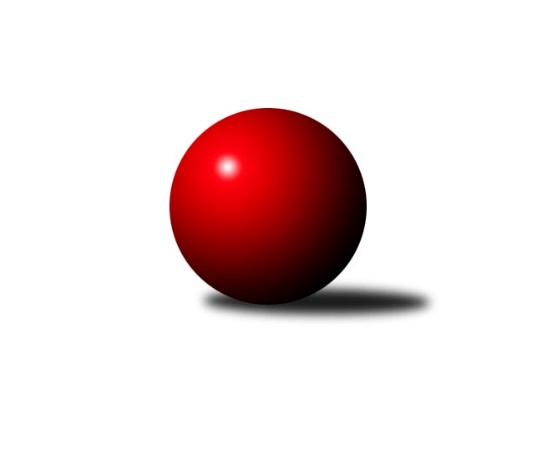 Č.20Ročník 2023/2024	22.2.2024Nejlepšího výkonu v tomto kole: 2344 dosáhlo družstvo: SC Olympia Radotín CMistrovství Prahy 4 2023/2024Výsledky 20. kolaSouhrnný přehled výsledků:KK DP Praha B 	- TJ Sokol Rudná E	2:6	2255:2299	4.5:7.5	19.2.TJ Sokol Praha-Vršovice D	- SK Rapid Praha B	6:2	2125:1957	9.0:3.0	21.2.KK Velké Popovice C	- SC Olympia Radotín C	0:8	2211:2344	2.0:10.0	22.2.SK Žižkov Praha E	- KK DP Praha B 	2:6	2251:2323	4.0:8.0	22.2.Tabulka družstev:	1.	TJ Sokol Praha-Vršovice D	17	12	0	5	82.0 : 54.0 	116.5 : 87.5 	 2209	24	2.	KK DP Praha B	18	9	4	5	81.0 : 63.0 	114.0 : 102.0 	 2178	22	3.	SC Olympia Radotín C	17	10	1	6	81.5 : 54.5 	112.0 : 92.0 	 2231	21	4.	TJ Sokol Rudná E	17	10	0	7	79.0 : 57.0 	118.0 : 86.0 	 2216	20	5.	KK Velké Popovice C	19	9	2	8	74.0 : 78.0 	106.5 : 121.5 	 2100	20	6.	SK Žižkov Praha E	17	6	1	10	53.0 : 83.0 	85.5 : 118.5 	 2106	13	7.	SK Rapid Praha B	17	1	0	16	37.5 : 98.5 	79.5 : 124.5 	 2075	2Podrobné výsledky kola:	 KK DP Praha B 	2255	2:6	2299	TJ Sokol Rudná E	Marie Málková	 	 170 	 164 		334 	 0.5:1.5 	 354 	 	170 	 184		Jaroslav Mařánek	Jiří Svozílek	 	 208 	 193 		401 	 1:1 	 390 	 	193 	 197		Miloslav Dvořák	Martin Štochl	 	 188 	 175 		363 	 0:2 	 466 	 	228 	 238		Luboš Machulka	Dagmar Svobodová	 	 194 	 206 		400 	 1:1 	 407 	 	202 	 205		Petr Fišer	Libor Laichman	 	 179 	 172 		351 	 0:2 	 365 	 	184 	 181		Jana Fišerová	Josef Málek	 	 191 	 215 		406 	 2:0 	 317 	 	157 	 160		Alena Gryzrozhodčí: Vedoucí družstevNejlepší výkon utkání: 466 - Luboš Machulka	 TJ Sokol Praha-Vršovice D	2125	6:2	1957	SK Rapid Praha B	Renata Göringerová	 	 143 	 152 		295 	 2:0 	 271 	 	142 	 129		Bronislav Ševčík	Milan Lukeš	 	 201 	 183 		384 	 2:0 	 304 	 	150 	 154		Antonín Krampera	Jakub Stluka	 	 200 	 211 		411 	 2:0 	 304 	 	154 	 150		Roman Hašek	Helena Hanzalová	 	 142 	 175 		317 	 1:1 	 346 	 	172 	 174		David Rezek	Jarmila Fremrová	 	 169 	 176 		345 	 1:1 	 343 	 	156 	 187		Petr Švenda	Libor Sýkora	 	 195 	 178 		373 	 1:1 	 389 	 	185 	 204		Marek Švendarozhodčí: Jan AdamNejlepší výkon utkání: 411 - Jakub Stluka	 KK Velké Popovice C	2211	0:8	2344	SC Olympia Radotín C	Jaroslav Kykal	 	 191 	 190 		381 	 0:2 	 399 	 	193 	 206		Miloš Dudek	Jana Beková	 	 156 	 185 		341 	 1:1 	 379 	 	196 	 183		Ludmila Zlatníková	Petr Hrouda	 	 179 	 181 		360 	 0:2 	 396 	 	210 	 186		Petr Zlatník	Roman Lassig	 	 201 	 179 		380 	 1:1 	 383 	 	206 	 177		Jan Kalina	Tomáš Bek	 	 181 	 179 		360 	 0:2 	 363 	 	183 	 180		Eva Hucková	Ladislav Král	 	 180 	 209 		389 	 0:2 	 424 	 	214 	 210		Taťjana Vydrovározhodčí:  Vedoucí družstevNejlepší výkon utkání: 424 - Taťjana Vydrová	 SK Žižkov Praha E	2251	2:6	2323	KK DP Praha B 	Barbora Králová	 	 214 	 251 		465 	 2:0 	 366 	 	183 	 183		Martin Štochl	Pavla Hřebejková	 	 214 	 196 		410 	 1:1 	 409 	 	203 	 206		Jiří Svozílek	Milan Barabáš	 	 153 	 165 		318 	 0:2 	 391 	 	187 	 204		Josef Málek	Martin Svoboda	 	 170 	 176 		346 	 0.5:1.5 	 360 	 	184 	 176		Dagmar Svobodová	Martin Hřebejk	 	 184 	 160 		344 	 0:2 	 405 	 	195 	 210		Libor Laichman	Vladimír Busta	 	 201 	 167 		368 	 0.5:1.5 	 392 	 	201 	 191		Jaroslav Michálekrozhodčí:  Vedoucí družstevNejlepší výkon utkání: 465 - Barbora KrálováPořadí jednotlivců:	jméno hráče	družstvo	celkem	plné	dorážka	chyby	poměr kuž.	Maximum	1.	Luboš Machulka 	TJ Sokol Rudná E	420.71	301.8	118.9	9.0	6/6	(466)	2.	Barbora Králová 	SK Žižkov Praha E	409.87	286.1	123.8	11.1	6/6	(465)	3.	Jiří Svozílek 	KK DP Praha B 	407.55	294.7	112.9	11.9	5/5	(439)	4.	Pavla Hřebejková 	SK Žižkov Praha E	405.08	286.5	118.6	8.7	4/6	(467)	5.	Josef Málek 	KK DP Praha B 	398.04	282.2	115.8	11.6	5/5	(428)	6.	Petr Fišer 	TJ Sokol Rudná E	398.02	288.8	109.2	12.2	6/6	(437)	7.	Miloš Dudek 	SC Olympia Radotín C	397.33	285.7	111.7	13.5	5/6	(435)	8.	Jaroslav Michálek 	KK DP Praha B 	392.66	275.7	117.0	11.1	5/5	(455)	9.	Taťjana Vydrová 	SC Olympia Radotín C	391.17	284.6	106.6	13.4	6/6	(442)	10.	Miloslav Dvořák 	TJ Sokol Rudná E	387.68	278.7	109.0	15.4	5/6	(413)	11.	Milan Lukeš 	TJ Sokol Praha-Vršovice D	387.00	272.1	114.8	10.4	6/6	(423)	12.	Marek Švenda 	SK Rapid Praha B	384.28	278.4	105.9	12.4	6/6	(440)	13.	Gabriela Jirásková 	KK Velké Popovice C	383.88	276.3	107.6	14.8	6/6	(437)	14.	Libor Sýkora 	TJ Sokol Praha-Vršovice D	382.90	278.9	104.0	13.2	6/6	(441)	15.	Jarmila Fremrová 	TJ Sokol Praha-Vršovice D	381.79	270.0	111.8	10.4	6/6	(417)	16.	Jan Kalina 	SC Olympia Radotín C	378.83	267.8	111.0	11.5	6/6	(429)	17.	Petr Švenda 	SK Rapid Praha B	376.42	275.9	100.6	13.8	6/6	(447)	18.	Květuše Pytlíková 	TJ Sokol Praha-Vršovice D	373.67	273.9	99.7	13.6	6/6	(417)	19.	Petr Zlatník 	SC Olympia Radotín C	373.06	271.0	102.0	15.0	5/6	(404)	20.	Martin Štochl 	KK DP Praha B 	373.04	275.6	97.5	14.8	5/5	(430)	21.	Renata Göringerová 	TJ Sokol Praha-Vršovice D	372.43	269.1	103.3	13.6	4/6	(423)	22.	Eva Hucková 	SC Olympia Radotín C	372.40	277.7	94.7	15.9	6/6	(423)	23.	Martin Hřebejk 	SK Žižkov Praha E	370.70	269.2	101.5	15.9	6/6	(437)	24.	Jana Fišerová 	TJ Sokol Rudná E	366.04	272.6	93.4	15.9	6/6	(441)	25.	Dagmar Svobodová 	KK DP Praha B 	364.42	265.0	99.4	14.3	5/5	(421)	26.	Ladislav Král 	KK Velké Popovice C	364.15	265.2	99.0	14.7	6/6	(419)	27.	Jaroslav Mařánek 	TJ Sokol Rudná E	359.58	271.4	88.2	16.2	4/6	(391)	28.	David Rezek 	SK Rapid Praha B	358.36	266.9	91.5	18.6	4/6	(417)	29.	Tomáš Bek 	KK Velké Popovice C	358.00	262.7	95.3	15.4	6/6	(398)	30.	Jana Beková 	KK Velké Popovice C	356.88	262.2	94.7	14.5	4/6	(406)	31.	Libor Laichman 	KK DP Praha B 	355.08	254.2	100.9	16.7	4/5	(409)	32.	Michal Minarech 	SC Olympia Radotín C	353.72	254.2	99.5	17.3	4/6	(416)	33.	Jaroslav Kykal 	KK Velké Popovice C	353.10	259.9	93.2	14.5	5/6	(397)	34.	Ivana Bandasová 	KK Velké Popovice C	351.43	258.6	92.8	18.1	5/6	(428)	35.	Ludmila Zlatníková 	SC Olympia Radotín C	351.25	256.7	94.6	16.0	5/6	(406)	36.	Petr Katz 	SK Žižkov Praha E	350.60	252.3	98.4	16.0	4/6	(388)	37.	Antonín Krampera 	SK Rapid Praha B	342.50	253.4	89.1	17.7	4/6	(367)	38.	David Dungel 	SK Žižkov Praha E	340.80	241.3	99.5	18.1	5/6	(397)	39.	Martin Svoboda 	SK Žižkov Praha E	338.57	246.9	91.7	19.6	6/6	(370)	40.	Roman Lassig 	KK Velké Popovice C	337.83	245.3	92.6	18.2	6/6	(380)	41.	Roman Hašek 	SK Rapid Praha B	336.86	251.5	85.4	17.5	5/6	(389)	42.	Antonín Krampera 	SK Rapid Praha B	333.60	244.3	89.4	16.9	5/6	(354)	43.	Aleš Nedbálek 	SC Olympia Radotín C	333.54	249.6	84.0	19.0	4/6	(353)	44.	Helena Machulková 	TJ Sokol Rudná E	327.57	238.4	89.2	18.1	5/6	(376)	45.	Milan Barabáš 	SK Žižkov Praha E	326.75	246.6	80.2	16.3	4/6	(350)	46.	Alena Gryz 	TJ Sokol Rudná E	320.62	248.2	72.4	24.0	6/6	(367)	47.	Petr Hrouda 	KK Velké Popovice C	319.35	237.9	81.4	22.1	6/6	(401)	48.	Helena Hanzalová 	TJ Sokol Praha-Vršovice D	311.50	235.4	76.1	22.3	5/6	(343)		Jakub Stluka 	TJ Sokol Praha-Vršovice D	392.94	283.6	109.4	10.1	3/6	(426)		Kateřina Majerová 	SK Žižkov Praha E	386.00	280.2	105.8	14.0	3/6	(439)		Josef Vodešil 	KK Velké Popovice C	377.50	271.0	106.5	13.0	2/6	(384)		Jitka Vykouková 	TJ Sokol Praha-Vršovice D	356.33	259.0	97.3	15.0	3/6	(406)		Zdeněk Poutník 	TJ Sokol Praha-Vršovice D	339.50	254.5	85.0	19.2	3/6	(352)		Jaroslav Svozil 	SK Rapid Praha B	335.80	243.9	91.9	19.3	2/6	(355)		Petr Žáček 	SC Olympia Radotín C	331.50	240.0	91.5	16.0	2/6	(332)		Vladimír Busta 	SK Žižkov Praha E	323.58	245.3	78.3	24.5	3/6	(368)		Marie Málková 	KK DP Praha B 	322.91	242.2	80.7	23.8	3/5	(369)		Irena Sedláčková 	TJ Sokol Praha-Vršovice D	319.00	235.5	83.5	24.0	2/6	(355)		Karel Th?r 	SK Žižkov Praha E	301.00	222.2	78.8	19.8	2/6	(356)		Tomáš Moravec 	SK Rapid Praha B	295.63	210.9	84.8	13.5	3/6	(357)		František Buchal 	SK Žižkov Praha E	286.00	230.0	56.0	32.0	2/6	(294)		Bronislav Ševčík 	SK Rapid Praha B	283.33	209.7	73.7	18.7	3/6	(291)		Václav Vejvoda 	TJ Sokol Rudná E	220.00	156.0	64.0	40.0	1/6	(220)		Kristýna Málková 	KK DP Praha B 	199.00	159.0	40.0	41.0	1/5	(199)Sportovně technické informace:Starty náhradníků:registrační číslo	jméno a příjmení 	datum startu 	družstvo	číslo startu
Hráči dopsaní na soupisku:registrační číslo	jméno a příjmení 	datum startu 	družstvo	Program dalšího kola:21. kolo26.2.2024	po	19:30	SK Rapid Praha B - SK Žižkov Praha E	27.2.2024	út	18:30	SC Olympia Radotín C - KK DP Praha B 	29.2.2024	čt	17:00	TJ Sokol Rudná E - TJ Sokol Praha-Vršovice D	Nejlepší šestka kola - absolutněNejlepší šestka kola - absolutněNejlepší šestka kola - absolutněNejlepší šestka kola - absolutněNejlepší šestka kola - dle průměru kuželenNejlepší šestka kola - dle průměru kuželenNejlepší šestka kola - dle průměru kuželenNejlepší šestka kola - dle průměru kuželenNejlepší šestka kola - dle průměru kuželenPočetJménoNázev týmuVýkonPočetJménoNázev týmuPrůměr (%)Výkon14xLuboš MachulkaRudná E46614xLuboš MachulkaRudná E123.444666xTaťjana VydrováRadotín C4242xJakub StlukaVršovice D120.914113xJakub StlukaVršovice D4117xMarek ŠvendaRapid B114.443898xPetr FišerRudná E4075xTaťjana VydrováRadotín C113.964246xJosef MálekDP B4067xMilan LukešVršovice D112.973846xJiří SvozílekDP B4018xLibor SýkoraVršovice D109.73373